Nr rejestru FGZ.270.84.2018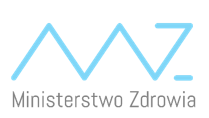 W postępowaniu o udzielenie zamówienia publicznego na usługę społeczną nr FGZ.270.84.2018 udzielono zamówienia Wykonawcy:Kancelaria Prawna Togatus Trojanowski Sławomir i Partnerzyz siedzibą w Olsztynie  ul. Warmińska 7 lok 1(nazwa i adres Wykonawcy)Data19.02.2019DotyczyŚwiadczenie usług prawnych na rzecz Ministerstwa Zdrowia w zakresie właściwości Departamentu Matki i Dziecka